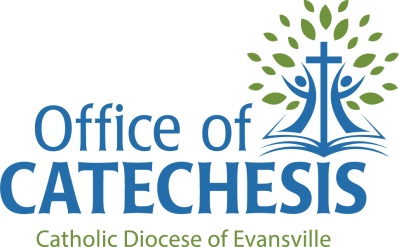 List of Suggested Speakers and Retreat FacilitiesThis is not meant to be an exhaustive list.  There are many other good speakers in the Diocese. These speakers may be willing to speak about other topics not listed here.  Contact them to discuss other possibilities.When deciding on a stipend for a speaker, take into consideration the time spent preparing for the session,  materials the speaker provides, travel time and mileage expense as well as the time spent during the session.   The Office of Catechesis contacted several speakers and retreat facilities to ask about what speakers receive.   $50-100 for an hour session was the average, not including mileage if the speaker travels a distance.  For a day long retreat, $200-300 was the average.Retreat FacilitiesUpdated December 2018SpeakersTopicsSr. Kathy Bilskie, OSB (kbosb@thedome.org)Sr. Kathy is a Benedictine with experience in parish ministry and spiritual direction, health care administration, and fundraising. Her responsibilities while in parish ministry included the RCIA process, adult formation, and Stephen Ministry. She continues to be involved with Centering Prayer workshops and retreats.Prayer, Centering Prayer, LectioSr. Virginia  Ann Brooks, DC (SisterVirginiaAnn.Brooks@doc.org 812-963-7559)Sr. Virginia Ann Brooks has been in education at many levels, administration in schools and in the Daughters of Charity and in Health Care Mission Formation.St. Elizabeth Ann Seton; the History of Religious Life; History of the Daughters of Charity; Internationality of the Daughters of Charity; Understanding various religious orders and their Charism in the ChurchFr. Adrian Burke, OSB (aburke@saintmeinrad.edu )Father Adrian has been a monk of Saint Meinrad Archabbey for over 25 years and a priest since 1997.  He has worked in parish ministry and in the Archabbey business office as institutional business manager.  Since 2012, he has been working in various ancillary positions teaching courses in spirituality in the Graduate Degree Program at St. Meinrad, serving as a spiritual director in the seminary, and directing retreats both at St. Meinrad and in parishes and other religious communities.  Lectio Divina (Praying with the Bible); Contemplative Living; Benedictine Spirituality; Silence and Simplicity; Characteristics of the Serious Christian; Conversion as Spiritual Transfiguration, liturgical season themesSr. Betty Drewes, OSB (bdrewes@thedome.org, 812-367-1411 ext. 2902 )Sr. Betty Drewes is a member of the Sisters of Saint Benedict, and is involved with the Spirituality Ministry.  She is Director of the Kordes Center and Coordinator of Hospitality and serves as a spiritual director.   Sister Betty has professional degrees in education, counseling and spirituality.Prayer, Balance, JesusSr. Kate Conway, DC (MaryCatherine.Conway@doc.org   240-315-8192)Sr. Kate Conway   has been a Daughter of Charity for 55 years.   She has spent 43 years in Catholic Elementary School Education as a teacher and Principal.Prayer,  Seeing Christ in the poor and those we serve,  Saints,   Mary Servant of God,  Catholic Identify and Catholic Education,  Call to Holiness, Engaging children in learning, Building young children’s self-esteemCarol Ann Gaddis (cagaddis@evdio.org )Carol Ann has worked in parish ministry for 27 years (the last 15 at Holy Rosary.  She has a Masters Degree from St. Mary's University of Minnesota with a focus on Family Spirituality.  She is married with 1 son and 2 bonus daughters (3 grandchildren).Family Prayer, Confirmation, Lenten Reflections, Using the story “Ragman”Jeremy Goebel (jgoebel@evdio.org)Jeremy serves as the sophomore theology teacher and assistant wrestling coach at Mater Dei High School. He earned his M.A. in Theology from Saint Meinrad in 2013. He lives in Evansville, IN with his wife Katie and two boys, John Paul and Elijah.Personal Testimony, Mary, Saints, Prayer, Theology of the Body, Pro-Life Issues, Vocations, Dating/ Marriage, NFP, Evangelization, Forgiveness and healing in the Catholic ChurchSr. Teresa Gunter, OSB (tgunter@thedome.org )“Sr. T” has been extensively involved in youth ministry in parishes in the Diocese of Evansville and the Archdiocese of Louisville, in TEC and in the St. George Trek at Philmont Scout Ranch.  She now serves as Youth Minister at All Saints Parish and is Vocation Director for the Benedictines at Monastery Immaculate Conception.   Living your faith as a teen, Getting excited about God, CAJE, Justice and Charity, VocationsSr. George Mary Hagan, OSU ( gmary.hagan@maplemount.org, 270-229-4103, ext. 731)Sr. George Mary is an Ursuline Sister.  She worked as a Director of Religious Education for 20 years.Thomas MertonSr. Kathryn Huber, OSB (khuber@thedome.org )Sister Kathryn Huber, OSB, is a member of Monastery Immaculate Conception and a team member of the Spirituality Ministry of the Sisters of St. Benedict of Ferdinand, IN.  Sister Kathryn holds graduate degrees in education from the University of Dayton and in pastoral studies from Loyola University Chicago including a nine-month training program in spiritual direction in the Institute of Spiritual Leadership.  Prayer, Spirituality of Work, Spiritual Direction, Group FacilitationJenny Koch (jennykoch@reitzmemorial.org)  Jenny Koch is the Catholic Campus Minister at the University of Evansville and former Theology/History teacher at Reitz Memorial High School. She is married to Mark and they have three children. She has studied history and religion most of her life and earned a MA in Theology from St. Meinrad. Church History, Ecumenism and Interfaith Dialogue, Reaching Young Adults, Prayer, Saints,  Parenting in the Digital Age, Praying through CancerSr. Karen Joseph, OSB (karenj@thedome.org, 812-367-1411, ext. 2832)Sr. Karen Joseph, OSB, is a member of the Sisters of St. Benedict in Ferdinand, Indiana where she works in the Spirituality Ministry.  She has given retreats and workshops in Benedictine spirituality to Benedictines throughout North America. She has participated in the Monastic Studies Program at St. John’s, Collegeville, MN.Prayer, Seeing God in Everyday LifeMaryann Joyce   (maryannjoyce@sbcglobal.net,  812-867-7507)Maryann is currently the Assistant Director of the Mount Saint Joseph Retreat Center in Owensboro, KY.  She is a local founder of Just Listening Ministry- an outreach to poor and homeless in the community of Evansville. Maryann brings her deep spirituality as a trained spiritual director, her experiences as non-profit leader and leader of faith formation to her ministry work.  She is a life- long Catholic, wife and mother of three.Group facilitation, one-on- one or small group spiritual direction, retreat leader, grief/loss, transition, discernment, contemplative prayer, contemplative listening, and compassionate action/ solidarity with the poor St. Anita Louise Lowe, OSB (allosb@thedome.org)Sr. Anita Louise Lowe, OSB, has been a member of the Sisters of St. Benedict of Ferdinand, Indiana, since 1987.  She has served her community in the areas of communications and vocations and currently is the director of liturgy at the monastery.  She holds a master’s degree in theology with a concentration in liturgical studies from the University of Notre Dame and has given workshops and taught classes on various aspects of the liturgy.Liturgy, Prayer, Monastic Life, VocationsSr. Jane McConnell, OSF (janeosf@att.net )Sister Jane McConnell, OSF, has served in various ministries as an Educator, Formation Director, Pastoral Associate, Religious Education Director, Liturgist, Spiritual Director, Retreat Guide, and Hospital Chaplain. She currently serves as Director of Mission Integration with St. Vincent Health in Evansville, IN.   She has a Bachelor's degree in Education, with a Minor in Theology, and a Masters Degree in Christian Spirituality from Creighton University.Franciscan Spirituality,                           Prayer,  Nurturing Your Spirituality,                               Awareness of Compassion Fatigue,                               Traits of a Healthy Spirituality,                               Seeking Serenity and Inner Peace,                               Everyday Epiphanies,                               Reflecting on the Prayer of St. FrancisPedro Mendez (emilyandpedrom@gmail.com )Pedro has a Master in Arts (Pastoral Theology).  He is married to Emily and they have three children--Stephen, Luke, and Elijah.  He is knowledgeable and experienced in the challenges of today's Church in English and Spanish speaking communities. He is a chaplain at Saint Vincent Hospital and at Asera Care Hospice.Discipleship & Marriage; Discipleship & Parenting;  Discipleship During Early Stages of Life;  Faith: A Primary Responsibility of the Parents and Godparents;  Sacred Scripture and Personal Prayer: An Ongoing Task in the Life of the Parish;  Our Lady of Guadalupe: A Missionary Disciple of Jesus Christ; Pastoral Care in Health Care Institutions; Ecumenism: Unity in Diversity; Being a Witness: The Tensional State of the Missionary Disciple; Some Challenges of Parishes Hosting Intercultural Communities; The Latino Community in our Midst;  The Latino Art and SpiritualityKaren Muensterman (kmuensterman@evdio.org)Karen has been a catechist for over 25 years and Director of Religious Education for Resurrection Catholic Church, Evansville, since 2009.  She has  had inspirational articles, essays, fiction and poetry published in various Catholic newspapers and magazines including The Message and St. Anthony Messenger Magazine.Sacraments, Mass, Prayer, Social Justice, Scripture, Theological ReflectionFr. Noel Mueller, OSB (nmueller@saintmeinrad.edu )  Father Noël Mueller, O.S.B., a Benedictine monk-priest of Saint Meinrad Archabbey, has a Master in English Literature and a Master of Divinity.  He has worked in hospital ministry, Marriage Encounter, and with youth and disabled persons.  After ordination he spent 10 years at Saint Meinrad’s Priory in the Peruvian Andes helping to begin a diocesan seminary.  Fr. Noël taught English Literature for 13 years at St. Meinrad College, was director of the Sabbatical Program for St. Meinrad School of Theology, and was  the Archabbot’s secretary for 7 years in the monastery.  Presently, he is one of 5 deans on the Formation Staff in the School of Theology.Marriage, Spirituality (Speaks English and Spanish)Fr. Godfrey Mullen, OSB (gmullen@evdio.org, (812) 686-3505)Fr. Godfrey Mullen is a Benedictine monk of Saint Meinrad Archabbey, and is the Rector of St. Benedict Cathedral in Evansville. He earned a PhD in Liturgy from the Catholic University of America in 2003, focusing on Liturgical Catechesis. He has taught liturgical and sacramental theology at Saint Meinrad since 2002 and was also director of One Bread, One Cup, the youth liturgical leadership program at Saint Meinrad. Liturgical Catechesis , Liturgical Participation, Liturgy & YouthJoel Padgett (jpadgett@evdio.org )Joel Padgett is the Parish Catechetical Leader at St. John the Evangelist Parish in Daylight. He holds a Licentiate of Philosophy from the Pontifical Athenaeum Regina Apostolorum, Rome, Italy, and a Masters in Theology from Saint Meinrad School of Theology. Joel has over fifteen years of national and international experience in Church ministry. Through missionary work, Joel has gained extensive experience collaborating with people from diverse cultural and socioeconomic backgrounds. He speaks English, Spanish, French, and Italian. He and his wife, Anita, from Bogota, Colombia, reside in Evansville.Encountering Christ in our Life,The Meaning and Purpose of Life, How to Grow in the Spiritual Life,Trusting in God and Peace of Heart, Seeking True Joy,Mary, Model of Discipleship,Sacred Scripture,The Catholic ChurchJohn Payne (svdpthriftstore@yahoo.com   812-425-3148)John is manager of St. Vincent de Paul Thrift Store.Society of St. Vincent de Paul, VolunteerismDeacon Michael Seibert (mseibert@evdio.org )Deacon Mike is the youngest of the three Seibert Deacons in the Evansville Diocese.  With a unusual combination of backgrounds in information technology, firefighting, and hiking/camping, he brings a fresh approach to explaining our Faith.  You're sure to pick up something memorable from his talks as he frequently uses metaphors and props to connect our Faith to daily life.Grace By Chocolate;  Does God want us to be Happy?; Retreat: Be Still and Know; Retreat: Reflections on the Path to Sainthood;  Haiti/ Working with the Poor; Children's Story:  Lilly the Lightbulb (Christmas/Evangelization);  Children's Story:  Alfie the Aspen (Faith and Family), Discipleship - Purpose is saving lives; Discipleship – rappelling;Sacraments - story of MahkahTheresa O’Bryan  tobryan@psci.net Theresa O’Bryan is certified as a Spiritual Director and has a private practice in her home.  She works part time as a Chaplain for Memorial Hospital and Health Care Center in Jasper.  She is a Grief Counselor and facilitates sessions through the hospital and in some churches.Debbie Schmitt (daschmitt@evdio.org )Debbie Schmitt retired from the US Navy in 2006. After 10 years and a series of unfulfilling jobs, she decided to obtain a Master's in Pastoral Theology from St Meinrad Seminary and School of Theology. She is currently a Parish Catechetical Leader at Christ the King Parish in Ferdinand.Sacraments, Trinity, Prayer, the Mass and the Eucharist, Saints, Theology of the BodyNicholas Soellner (nsoellner@evdio.org )Nicholas is a Theologian for the Catholic Diocese of Evansville and currently teaches Freshman Theology at Mater Dei High School.   He is a graduate of Marquette University and earned his Master's in Systematic Theology, focusing his studies on Ecumenism, Interfaith Dialogue, and Scriptural Hermeneutics. Nicholas is a native of the Diocese of Evansville and currently lives in Evansville with his wife and two kids.Ecumenism, Marriage, Family, Sexuality, Breathing new life into Catholic Tradition, ScriptureFr. Tyler Tenbarge (trtenbarge@evdio.org)Fr. Tyler Tenbarge is a priest of Evansville since 2016. Fr. Tyler serves as an Associate Pastor at St. Boniface Parish, Associate Vocations Director for the Diocese of Evansville, and is the Director of the House of Discernment at Sacred Heart Church.Jesus Christ, Discipleship, Church History & Art, Lives of the Saints, Marriage & the Family, Mass & the EucharistDeacon Jay VanHoosier (jwvanhoosier@evdio.org )Deacon Jay VanHoosier has been the Director of Faith Formation and Community Outreach at St. John the Baptist Catholic Church in Newburgh, Indiana since July, 2018. He holds a Bachelor's Degree in History from the University of Southern Indiana and a Master's Degree in Education from Indiana University. He has been a life-long resident of Southern Indiana and loves to spend time with his wife of 30 years, Rose.What is a Saint?; Lent:  Beyond Fasting; Bringing Advent Into Your Home; Coping With Grief During the Holidays; The Energy Bus;Making the Rosary Meaningful;Loving God with Your EverythingSr. Jeana Visel, OSB (jvisel@thedome.org)Sr. Jeana Visel, OSB  has completed an MA (Theology) with a concentration in Monastic Studies from St. John's School of Theology, and a DMin from Catholic University of America in Spirituality.  She wrote Icons in the Western Church: Toward a More Sacramental Encounter.  She is Dean of School of Theology Programs and Director of the Graduate Theology Program at Saint Meinrad Seminary and School of Theology. Prayer, Monastic Life, Icons, SaintsSharon Vogler (svogler@evdio.org , 423-5209  ext. 109)Sharon currently serves as a Parish Catechetical Leader at All Saints Parish in Evansville.  She has worked in  ministry in the diocese for 21 years from St. Joseph Parish in Jasper to St. Joseph Parish Vanderburgh County to All Saints Parish.  She received her bachelors degree in Education from Indiana State University and masters degree in Religious Education from Loyola University, New Orleans (LIMEX).Team building, Strengths/Gifts, Charity/JusticeSr. Jane Will, OSB (jwill@thedome.org, 812.367-1411 ext. 2841 )Sister Jane Will, OSB, Psy.D.,  a member of the Sisters of St. Benedict of Ferdinand, Indiana serves on the community’s Spirituality Ministry team as Program Director.  She has masters degrees in Education, Christian Spirituality and a doctorate in Psychology.  She is a licensed clinical psychologist, spiritual director, and presenter of workshops and retreats.   Stress Management, Forgiveness, Developing a Relationship with God, Prayer, Growth in Wholeness:Healthy, Happy and HolyFr. Alex Zenthoefer (azenthoefer@evdio.org)Fr. Alex Zenthoefer is Pastor of Annunciation Parish in Evansville and Vocation Director for the Diocese. He is a graduate of Saint Meinrad School of Theology and earned his Doctorate of Ministry in Preaching from Aquinas Institute of Theology in St. Louis.Encountering Christ, Mercy of God, Vocations, Conversion, Beauty of the ScripturesOtherSr. Jane Will, OSB is in charge of programming for the monastery and may be contacted at 812-367-1411 or jwill@thedome.org if you have a topic you do not find listed.FacilityDescriptionContact InformationBenedictine Hospitality Center at Monastery Immaculate Conception, Ferdinand, INOvernight accommodations, meeting rooms, retreats offeredhttps://www.thedome.org/at-the-monastery/benedictine-hospitality-center/ St. Meinrad Guesthouse, St. Meinrad, INOvernight accommodations, retreats offeredhttp://www.saintmeinrad.org/retreats/guest-house/Daughters of CharityConference CenterEvansville, INMeeting roomsKathy VerWayne 812-963-3341Mount Saint Joseph at Maple Mount, KYOvernight accommodations, meeting rooms, retreats offeredhttp://ursulinesmsj.org/conference-retreat-centerSarto Retreat House/ Catholic CenterEvansville, INOvernight accommodations, chapel, meeting roomshttp://www.evdio.org/sarto-retreat-center.htmlMargie Nord, 812-424-5536 or mnord@evdio.orgBarn Abbey, New Harmony, INOvernight accommodations, meeting roomhttp://robertleeblafferfoundation.org/robert-lee-blaffer-foundation-properties/2/Camp Ondessonk, Ozark, ILOvernight accommodations, meeting rooms, chapel, programming offeredhttps://ondessonk.com/year-round/facility-rental/Camp Reveal, Evansville, INOvernight accommodations, meeting roomshttps://www.evansvillerescuemission.org/camp-reveal/ New Harmony Inn, New Harmony, INOvernight accommodations, meeting roomshttps://www.newharmonyinn.com/Camp Carson, Princeton, INOvernight accommodations, meeting roomshttp://www.campcarson.org/ Mount Saint Francis Center for Spirituality, Floyd Knobs, INOvernight accommodations, meeting rooms, chapel, ropes coursehttp://mountsaintfrancis.org/outdoor-schoolGrimes House at USIEvansville, INOvernight accommodations https://www.usi.edu/specialevents/facilities/outdoors  Burdette Park, Evansville, INOvernight accommodations, meeting roomshttp://burdettepark.org/chalets-and-shelters/ Audubon State Park, Henderson, KYOvernight accommodations, shelter houseshttps://parks.ky.gov/parks/recreationparks/john-james/reservations.html CYO Camp Rancho FramasaNashville, IN Overnight lodging, meeting rooms, ropes course, programming offeredhttp://www.campranchoframasa.org 